Oppsummer innsikter - bolkeNår innsiktsarbeidet er gjennomført bør en sette av tid til å gruppere det du har lært tematisk. Gå i dybden på hva de de betyr. Sorter og analyser dem til du kan definere et klart mulighetsrom. Finn viktige temaer: Gå gjennom det dere har lært. Skriv opp viktige lærdommer på post-its. Kategoriser de som hører sammen og gi dem en beskrivende overskrift. Se etter mønstre på tvers av alle dataene. (intervjuer, observasjoner, statistikk osv.). Gå i dybden: Se etter sammenhenger mellom temaer. Hva betyr temaet egentlig? Er det noe som er motstridende? Er det noe som er særlig overraskende og hvorfor? Noter underveis. Kill your darlings: Unngå å bli innsikts-horders. Det er bedre å jobbe videre med noen få viktige tema, enn mange vage. Forkast det som fremstår mindre viktig.  Vurder innsiktene: Har vi nok kunnskap om temaet? Bør vi diskutere innsiktene med kunden? Finnes det forskning/teorier som kan utdype innsikten? Trenger vi mer forståelse om enkelte tema? Oppsummer: Skriv ut de viktige innsiktene som mulighetsrom (se eget dokument). Her er det viktig med klar rollefordeling og tidsfrister (hvem skriver ut hva, og når skal det være ferdigstilt).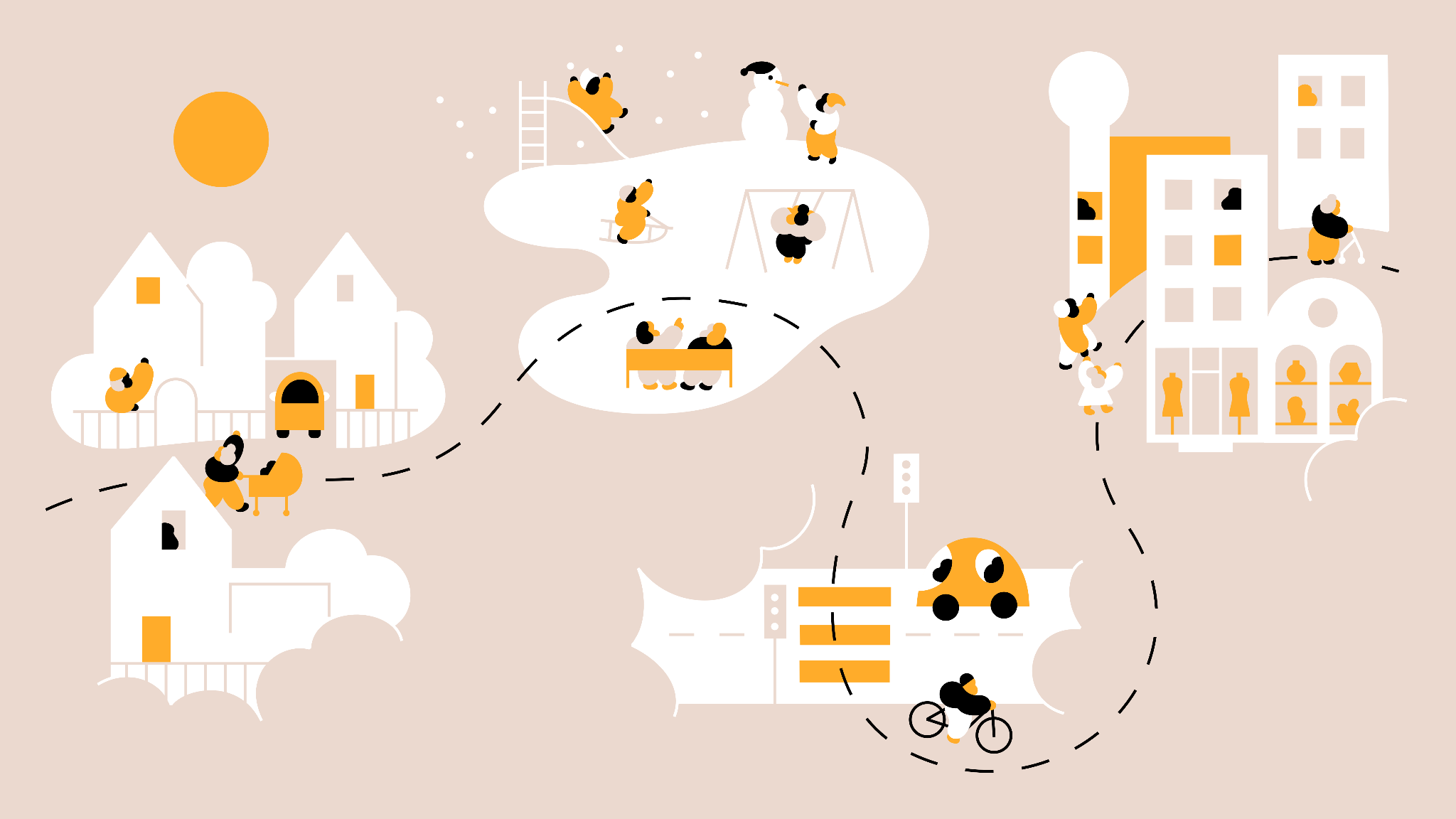 MålHvemTidAnalysere innsiktene. 
Felles forståelse av viktige tema/behov. Alle som har deltatt i innsiktsarbeidet (inkl. kunde om de har vært med) 1-3 timer